Мастер – класс «Букет в корзиночке»   Инструменты и материалы: желтый и голубой картон, цветные салфетки, атласные ленты, пластилин, клей, ножницы.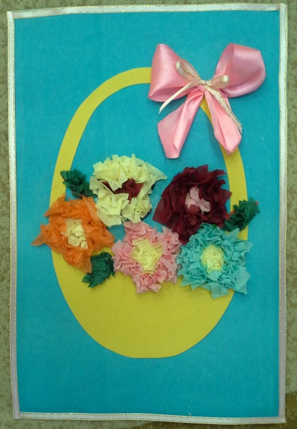 Берем лист картона и рисуем цветок для шаблона.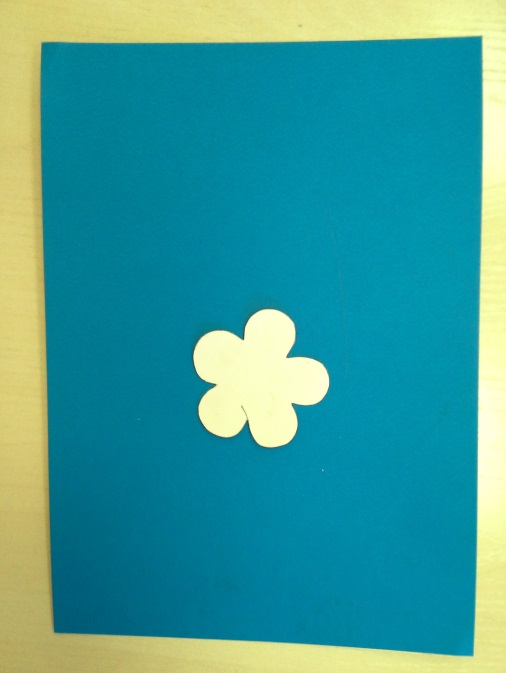 Вырезаем 5 заготовок для цветов.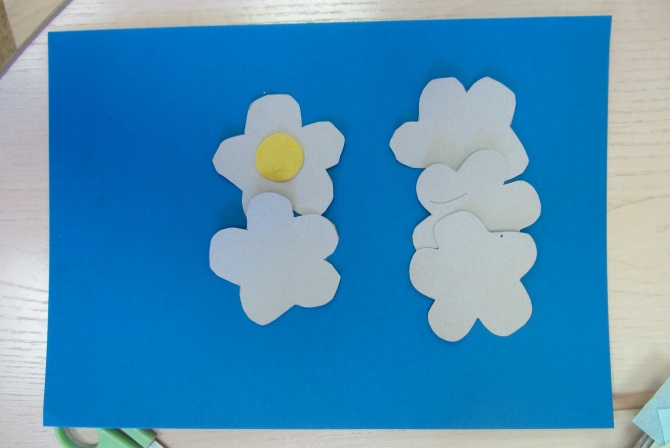 На каждый бутон намазываем тонкий слой пластилина.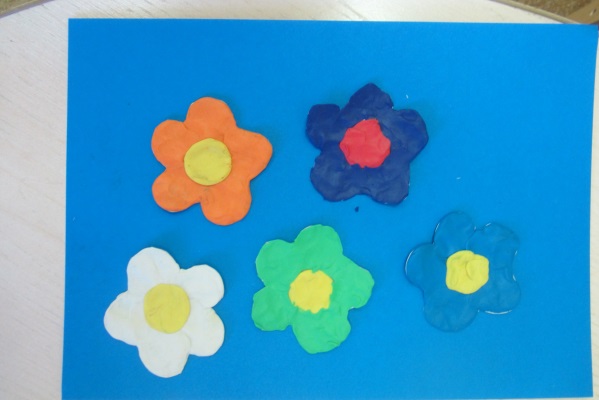 Нарезаем салфетки на маленькие квадратики и с помощью карандаша втыкаем в пластилин.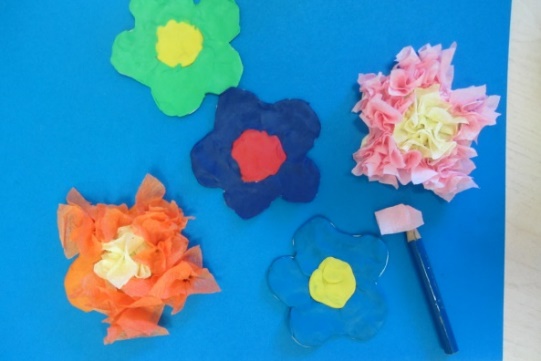 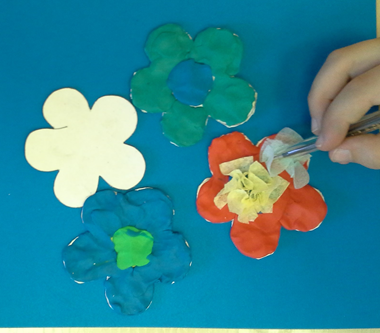 Вырезаем из желтого картона корзиночку и приклеиваем на голубой картон.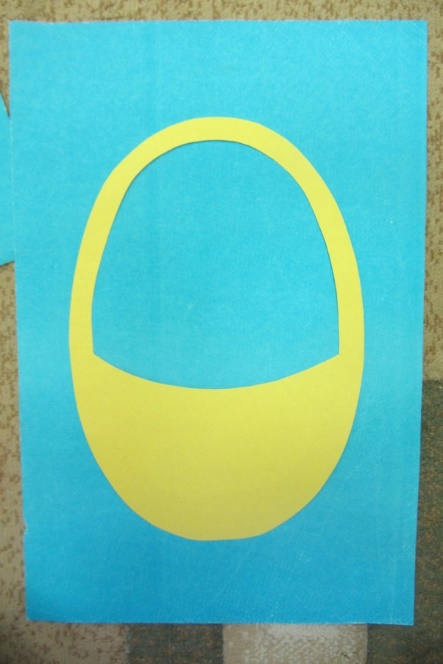 Приклеиваем в корзинку цветы..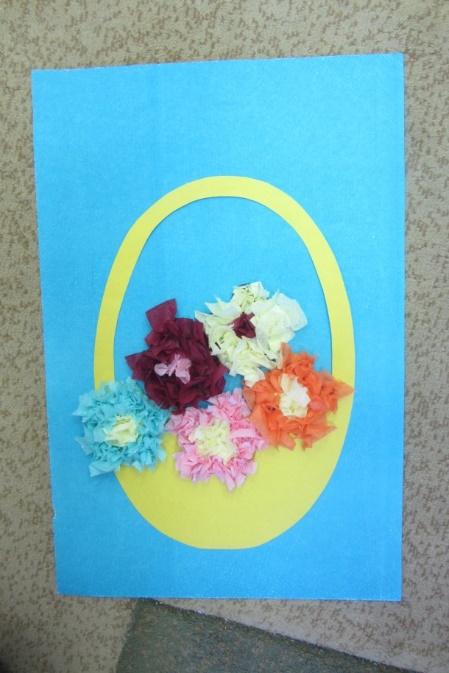 Приклеиваем листочки и декорируем бантом, а по краю картона приклеиваем ленточку.